Integer Addition BoardInteger AdditionFour In A Row Record SheetRecord your moves for your game.18-9-21615-24-3591420-14-1-183194-10-8247-6-15-103-9102-1110-76-13-8-12-61562-123-113-5-312-98-4-67Paper Clip 1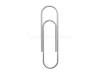 Paper Clip 2Number on Board